Билет №1. Бетон шахуургат төхөөрөмж нь ямар төрөлтэй байдаг вэ? Энд алийг нь илүү бичсэн байна вэ?Суурин төхөөрөмжАвтомашин дээр суурилсан төхөөрөмжХагас явуулын төхөөрөмжЧиргүүл дээр суурилсан төхөөрөмжХариу 3Билет №2. Бетон шахуургат суурин төхөөрөмж дээр хөдөлгүүр байдаг уу?БайдагБайдаггүйХариу 2Билет №3. Бетон шахуургат суурин төхөөрөмж ямар хөдөлгүүртэй байдаг вэ?Зөвхөн цахилгаан хөдөлгүүртэйЗөвхөн дизель хөдөлгүүртэйДээрх хөдөлгүүрийн аль аль нь байж болноХариу 3Билет №4. Хөдөлмөр хамгааллын хувьд ажлын хувцсыг хэрхэн өмсөхийг шаарддаг вэ?Ажлын хувцсыг бохирдуулахгүй цэвэр үзэмжтэй өмсөнөАжлын хувцсыг зөв өмсөж товчоо бүрэн товчилсон байнаАжлын хувцсаа бүрэн өмсөж, халаасандаа элдэв зүйл хийхгүй байнаХариу 2Билет №5. Оператор өглөөд машин төхөөрөмждөө үзлэг хийж доголдол илэрвэл яах вэ?Жижиг засвар байвал засаад ажилдаа гарнаУдирдлага, бүрэн бүтэн байдлыг хариуцагчдаа мэдэгдэнэӨөр ачигчийг сонгон авч ажилланаХариу 2Билет №6. Бетон шахуургат суурин төхөөрөмжийн бүтцэд доорх эд ангиудын аль нь байдаггүй вэ?бетон зуурмаг хүлээн авах бункер дотоод шаталтат хөдөлгүүр удирдлагын шитсумны гидроцилиндрХариу 4Билет №7. Бетон шахуургат суурин төхөөрөмжийн бүтцэд доорх эд ангиудын аль нь байдаггүй вэ?дотоод шаталтат хөдөлгүүр удирдлагын шитгидравлик насосбетон дамжуулах хоолойн байрлалыг өөрчлөх сумХариу 4Билет №8. Бетон шахуургат суурин төхөөрөмжийн бүтцэд доорх эд ангиудын аль нь байдаггүй вэ?операторын алсын зайн удирдлагын пультудирдлагын шитгидравлик насостөхөөрөмжийг ажлын байрлалд суурилуулах тулгуур, Хариу 1Билет №9. Бетон шахуургат суурин болон автомашин дээр байралсан төхөөрөмжийн аль нь бетоныг илүү өндөрт шахах боломжтой вэ?Суурин төхөөрөмжАвтомашин дээр суурилсан төхөөрөмжХариу 2Билет №10. Автомашин дээр байрласан бетон шахуургат төхөөрөмжийн бүтцэд доорх эд ангиудын аль нь байдаггүй вэ?төхөөрөмжийг суурилуулсан тээврийн хэрэгсэл цахилгаан хөдөлгүүрхамгийн доод сумыг өргөх гидроцилиндрбетон дамжуулах хоолойг өргөх, байрлуулах сум, гарнуудХариу 2Билет №11. Автомашин дээр байрласан бетон шахуургат төхөөрөмжийн бүтцэд доорх эд ангиудын аль нь байдаггүй вэ?хөдөлгөөнт хавхлагыг удирдах цахилгаан моторхамгийн доод сумыг өргөх гидроцилиндрбетон дамжуулах хоолойг өргөх, байрлуулах сум, гарнуудбетон зуурмаг дамжуулах хоолойнууд Хариу 1Билет №12. Автомашин дээр байрласан бетон шахуургат төхөөрөмжийн бүтцэд доорх эд ангиудын аль нь байдаггүй вэ?сунадаг телескоп сумбетон зуурмаг дамжуулах хоолойнууд зуурмаг хүлээн авах бункер, төхөөрөмжийг ажлын байрлалд байрлуулах тулгуур Хариу 1Билет №13. Автомашин дээр байрласан бетон шахуургат төхөөрөмжийн бүтцэд доорх эд ангиудын аль нь байдаггүй вэ?бетон дамжуулах хоолойг өргөх, байрлуулах сум, гарнуудбетон зуурмаг дамжуулах уян хоолойнууд зуурмаг хүлээн авах бункер, төхөөрөмжийн бетон шахуурга түүний удирдлагын гидросистемийн хэсэг Хариу 2Билет №14. Автомашин дээр байрласан бетон шахуургат төхөөрөмжийн бүтцэд доорх эд ангиудын аль нь байдаггүй вэ?зуурмаг хүлээн авах бункер, төхөөрөмжийг ажлын байрлалд байрлуулах тулгуур бетоны бөглөрсөн хэсгийг сийрэгжүүлэх механизмбетон түгээх уян хоолой.Хариу 3Билет №15. Автомашин дээр байрласан бетон шахуургат төхөөрөмжийн давуу тал. Алийг нь буруу бичсэн байна вэ?бетон зуурмаг дамжуулах хоолойг барилгад бэхлэх шаардлагагүйзуурмаг нийлүүлж буй төхөөрөмжийн байрлалд зохицон ажиллах чадвартайЗуурмагийг суурин төхөөрөмжөөс илүү өндөрт гаргах боломжтойолон обьектод бага хугацаанд шилжин ажиллах боломжтой Хариу 3Билет №16. Бетон шахуургат суурин төхөөрөмжийг нэг барилгаас нөгөөд зөөвөрлөн хэрэглэх боломжтой юу?боломжгүйзөвхөн шахуургат хэсгийг нь зөөвөрлөн хэрэглэх боломжтойХариу 2Билет №17. Зурагт зуурмаг холигчийн голыг ямар дугаараар тэмдэглэсэн байна вэ? 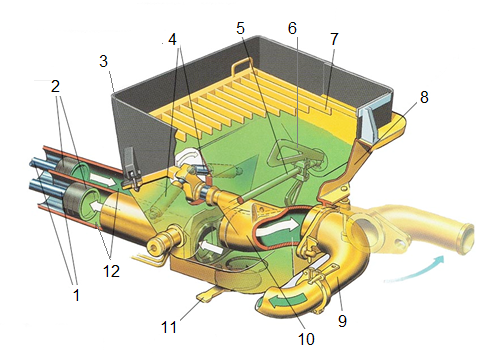 Хариу 5Билет №18. Зурагт бетон шахуургын бүлүүрийг ямар дугаараар тэмдэглэсэн байна вэ?Хариу 2Билет №19. Зурагт хөдөлгөөнт хавхлагыг удирдах гидроцилиндрийг ямар дугаараар тэмдэглэсэн байна вэ?Хариу 4Билет №20. Зурагт зуурмаг холигчийн сэлүүрийг ямар дугаараар тэмдэглэсэн байна вэ?Хариу 6Билет №21. Зурагт бункерын торыг ямар дугаараар тэмдэглэсэн байна вэ?Хариу 7Билет №22. Зурагт хөдөлгөөнт хавхлагыг /шибер/ ямар дугаараар тэмдэглэсэн байна вэ?Хариу 10Билет №23. Бетон шахуургын төрөл. Алийг нь илүү бичсэн байна вэ?Бүлүүрт шахуургаЯлтаст шахуургаРоторт шахуургаХариу 2Билет №24. Бүлүүрт бетон шахуургын төрөл. Алийг нь илүү бичсэн байна вэ?Хос бүлүүртДавхар бүлүүртНэг бүлүүртХариу 2Билет №25. Хөдөлгөөнт хавхлага /шибер/ ямар үүрэгтэй вэ? Энд алийг нь илүү бичсэн байна вэ?Бүлүүрийг ажиллуулах гидрийн шингэнийг зохицуулнаБүлүүрийн шахаж байгаа бетон зуурмагийг зохицуулнаХариу 2Билет №26. Хөдөлгөөнт хавхлага /шибер/-ын төрөл. Алийг нь буруу бичсэн байна бэ?L-шиберC-шиберS-шиберХариу 1Билет №27. Бетон дамжуулах хоолойг яаж хийдэг вэ?Хавтгай лист төмрийг хуульж, гагнаж хийнэТохирсон хэмжээтэй яндан төмөр /труба/-г тохирсон хэмжээгээр тайрч хийнэГагнаасгүйгээр сувьж хийнэХариу 3Билет №28. Бетон дамжуулах хоолойн холбоосны түгжээг яаж хийдэг вэ?Конт гайкаар чангалсан байнаМултрахаас хамгаалсан чагт хэрэглэнэГайкийг буцаж харихаас хамгаалж шплинт хийж өгнөХариу 2Билет №29. Бетон дамжуулах хоолойг бөглөрсөн нөхцөлд дараах шат дараатай арга хэмжээ авна. Энд юуг илүү бичсэн байна вэ?зуурмаг дамжуулах шугамд бөглөрөлт үүссэн нөхцөлд хоолойг мухар зүйлээр цохин доргилт өгч, бөглөрсөн хэсгийг сулланаэнэ аргыг хэрэглээд  бөглөрөлт нь гарахгүй бол бетон зуурмагийн шахуургыг сорох горимд нь тавьж, дамжуулах хоолой дахь зуурмагийг соруулах  энэ аргыг хэрэглээд  бөглөрөлт нь гарахгүй бол даралттай хийг ашиглана.даралттай хийгээр үлээгээд дамжуулах шугамын бөглөө гарахгүй нөхцөлд хоолойноос бетон зуурмагийг суллаад, түүнийг гаднаас нь тогшиж үзэн бөглөрсөн хэсгийг олоод, тэр хэсгийн хоолойг салгаж аван, бөглөөг гаргана. Хариу 1Билет №30. Бетон зуурмагийн хоолойг бэхэлсэн сум, гарыг сунгах, эвхэх байдлаар дараах төрөлд хуваан. Алийг нь буруу бичсэн байна вэ?R-хэлбэрийнZ-хэлбэрийнS-хэлбэрийнХариу 3Билет №31. Зурагт бетон дамжуулах хоолойтой холбогдох хэсгийг ямар дугаараар тэмдэглэсэн байна вэ?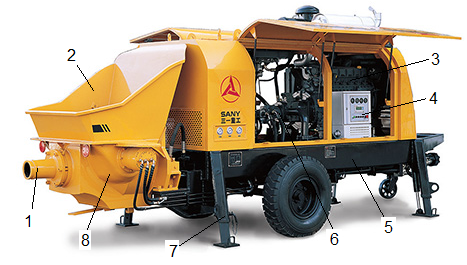 Хариу 1Билет №32. Зурагт төхөөрөмжийн тулгуурыг ямар дугаараар тэмдэглэсэн байна вэ?Хариу 7Билет №33. Зурагт бетон хүлээн авах бункерыг ямар дугаараар тэмдэглэсэн байна вэ?Хариу 2Билет №34. Зурагт бетон шахуургыг ямар дугаараар тэмдэглэсэн байна вэ?Хариу 8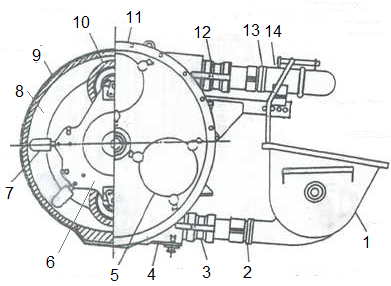 Билет №35. Зурагт бетон хүлээн авах бункерыг ямар дугаараар тэмдэглэсэн байна вэ?Хариу 1Билет №36. Зурагт бетон шахах уян хоолойг ямар дугаараар тэмдэглэсэн байна вэ?Хариу 8